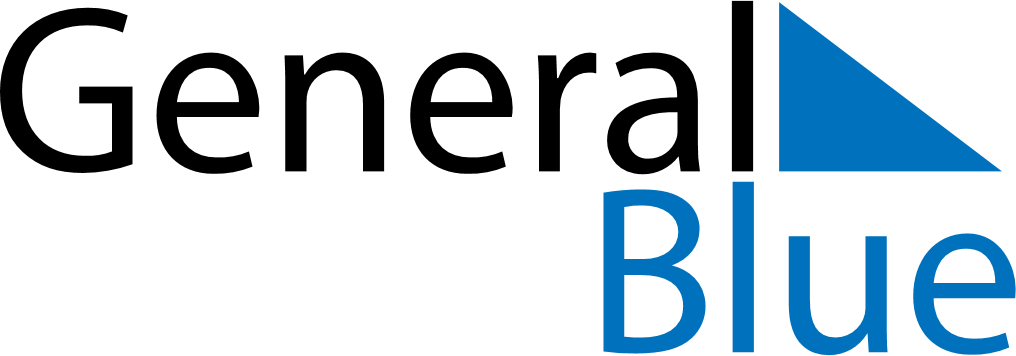 January 2024January 2024January 2024January 2024January 2024January 2024Geilo, Viken, NorwayGeilo, Viken, NorwayGeilo, Viken, NorwayGeilo, Viken, NorwayGeilo, Viken, NorwayGeilo, Viken, NorwaySunday Monday Tuesday Wednesday Thursday Friday Saturday 1 2 3 4 5 6 Sunrise: 9:34 AM Sunset: 3:25 PM Daylight: 5 hours and 50 minutes. Sunrise: 9:34 AM Sunset: 3:27 PM Daylight: 5 hours and 52 minutes. Sunrise: 9:33 AM Sunset: 3:28 PM Daylight: 5 hours and 54 minutes. Sunrise: 9:33 AM Sunset: 3:30 PM Daylight: 5 hours and 57 minutes. Sunrise: 9:32 AM Sunset: 3:31 PM Daylight: 5 hours and 59 minutes. Sunrise: 9:31 AM Sunset: 3:33 PM Daylight: 6 hours and 2 minutes. 7 8 9 10 11 12 13 Sunrise: 9:30 AM Sunset: 3:35 PM Daylight: 6 hours and 4 minutes. Sunrise: 9:29 AM Sunset: 3:37 PM Daylight: 6 hours and 7 minutes. Sunrise: 9:28 AM Sunset: 3:39 PM Daylight: 6 hours and 10 minutes. Sunrise: 9:27 AM Sunset: 3:41 PM Daylight: 6 hours and 13 minutes. Sunrise: 9:26 AM Sunset: 3:43 PM Daylight: 6 hours and 17 minutes. Sunrise: 9:24 AM Sunset: 3:45 PM Daylight: 6 hours and 20 minutes. Sunrise: 9:23 AM Sunset: 3:47 PM Daylight: 6 hours and 24 minutes. 14 15 16 17 18 19 20 Sunrise: 9:21 AM Sunset: 3:49 PM Daylight: 6 hours and 27 minutes. Sunrise: 9:20 AM Sunset: 3:52 PM Daylight: 6 hours and 31 minutes. Sunrise: 9:18 AM Sunset: 3:54 PM Daylight: 6 hours and 35 minutes. Sunrise: 9:17 AM Sunset: 3:56 PM Daylight: 6 hours and 39 minutes. Sunrise: 9:15 AM Sunset: 3:59 PM Daylight: 6 hours and 43 minutes. Sunrise: 9:13 AM Sunset: 4:01 PM Daylight: 6 hours and 47 minutes. Sunrise: 9:11 AM Sunset: 4:03 PM Daylight: 6 hours and 52 minutes. 21 22 23 24 25 26 27 Sunrise: 9:09 AM Sunset: 4:06 PM Daylight: 6 hours and 56 minutes. Sunrise: 9:08 AM Sunset: 4:08 PM Daylight: 7 hours and 0 minutes. Sunrise: 9:06 AM Sunset: 4:11 PM Daylight: 7 hours and 5 minutes. Sunrise: 9:03 AM Sunset: 4:14 PM Daylight: 7 hours and 10 minutes. Sunrise: 9:01 AM Sunset: 4:16 PM Daylight: 7 hours and 14 minutes. Sunrise: 8:59 AM Sunset: 4:19 PM Daylight: 7 hours and 19 minutes. Sunrise: 8:57 AM Sunset: 4:21 PM Daylight: 7 hours and 24 minutes. 28 29 30 31 Sunrise: 8:55 AM Sunset: 4:24 PM Daylight: 7 hours and 29 minutes. Sunrise: 8:53 AM Sunset: 4:27 PM Daylight: 7 hours and 34 minutes. Sunrise: 8:50 AM Sunset: 4:29 PM Daylight: 7 hours and 39 minutes. Sunrise: 8:48 AM Sunset: 4:32 PM Daylight: 7 hours and 44 minutes. 